Oprava  obslužného  objektu  na  víceúčelovémsportovišti  ve   Střevači  V roce 2014 byla opravena   venkovní omítka na budově  obslužného objektu ,  a to dle  dobových fotografií a zbytků ozdob na  fasádě . Původní opadávající omítka byla osekána , zdivo vyspraveno a nová štuková omítka  je opět ve žluté barvě . Římsy a veškeré ozdoby kolem oken a dveří jsou v barvě bílé .   Byl zateplen strop nad přízemím foukanou izolací a položeny OSB desky jako základní podlaha .  Na místo již nevyhovujících a nebezpečných schodů byly vyrobeny nové dubové schody se zábradlím .  Venkovní omítku zhotovila firma Lami z Lázní Bělohrad , zateplení půdy IP Polná a.s. z Polné a schodiště vyrobila firma Jarošík spol.s.r.o. z Lomnice nad Popelkou .  Tato oprava byla spolufinancována z rozpočtu obce  Střevač a z rozpočtu  Královéhradeckého kraje z Krajského programu obnovy venkova - dotační titul 1. Obnova a údržba venkovské zástavby a občanské vybavenosti . Dotace činila 560 tisíc korun .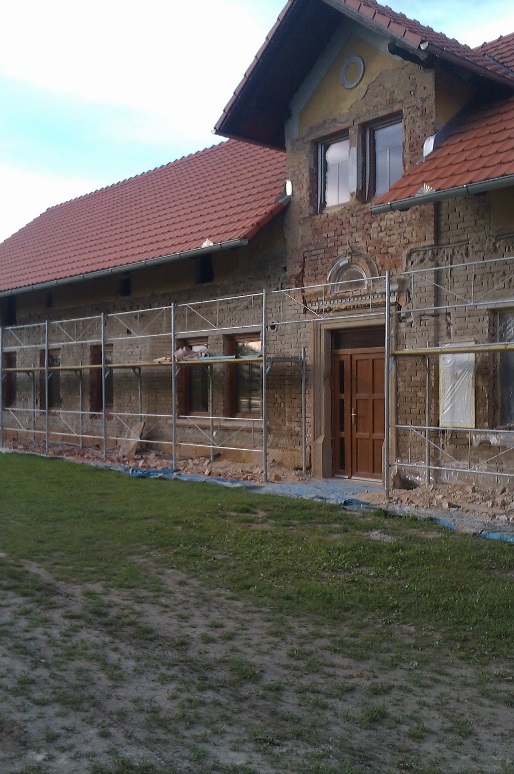 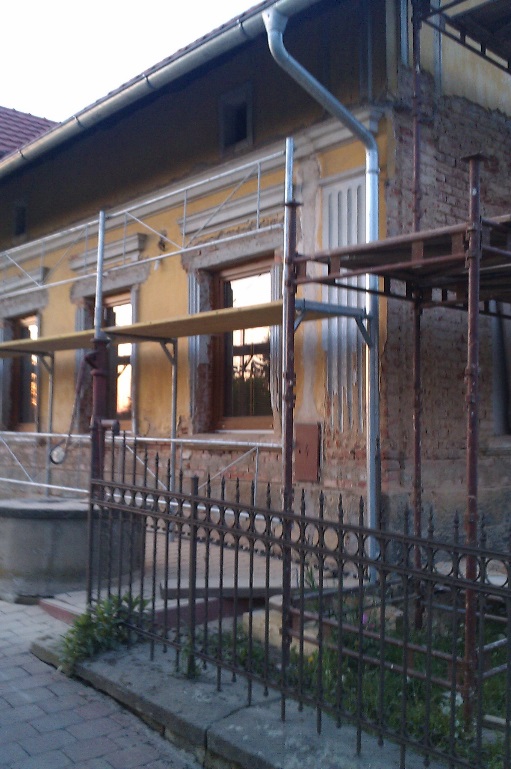 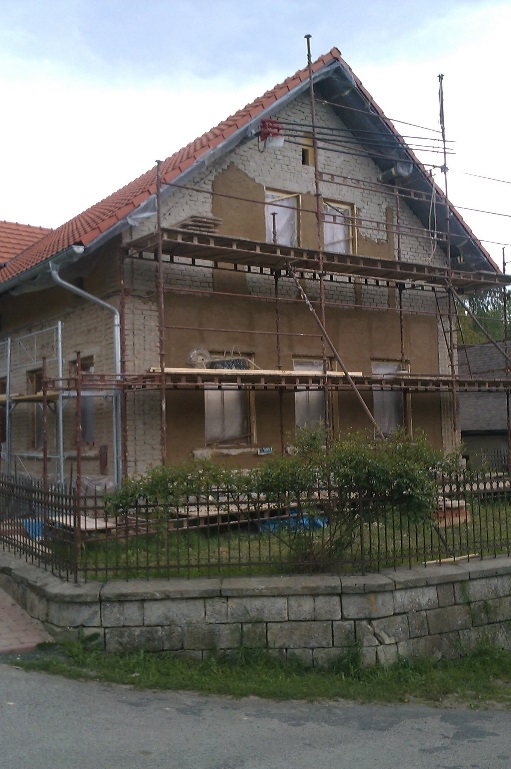 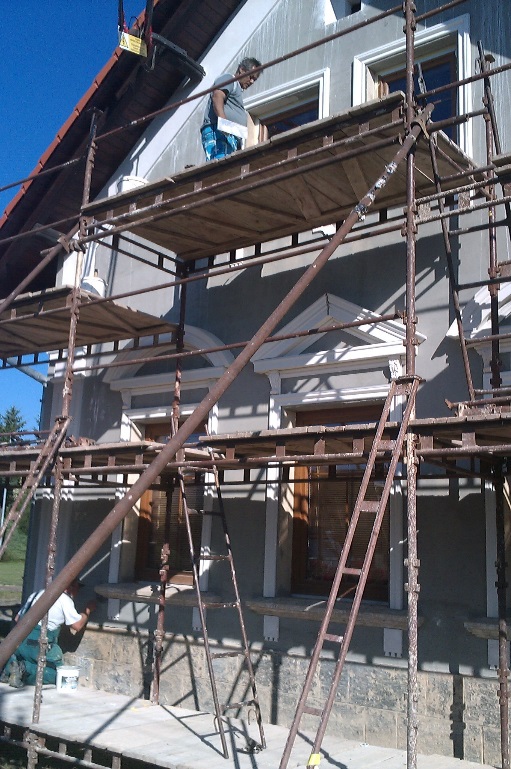 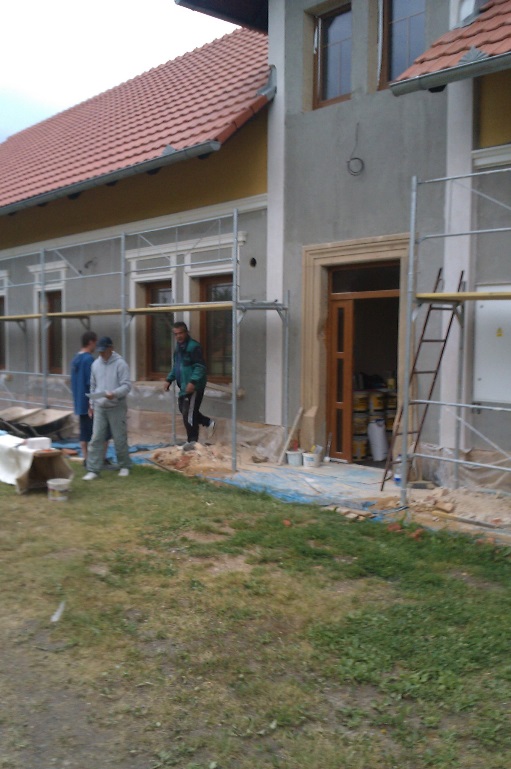 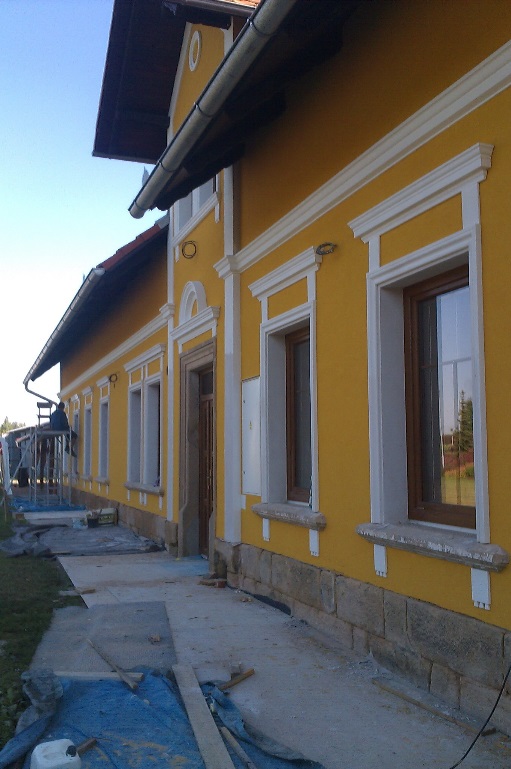 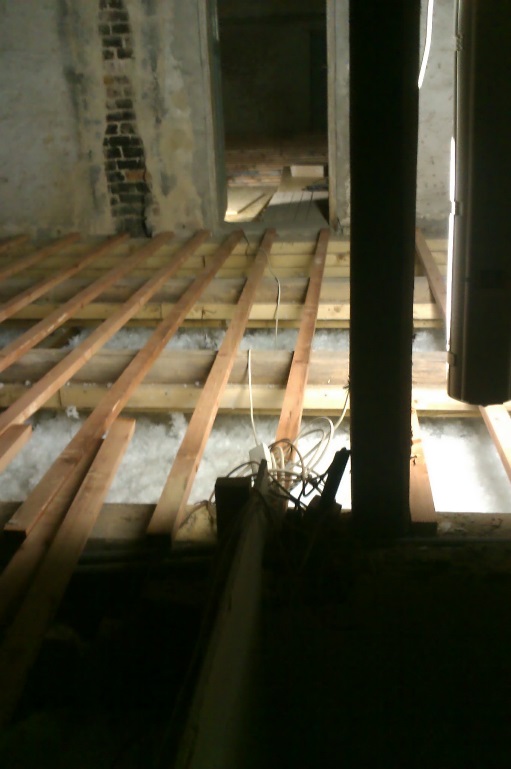 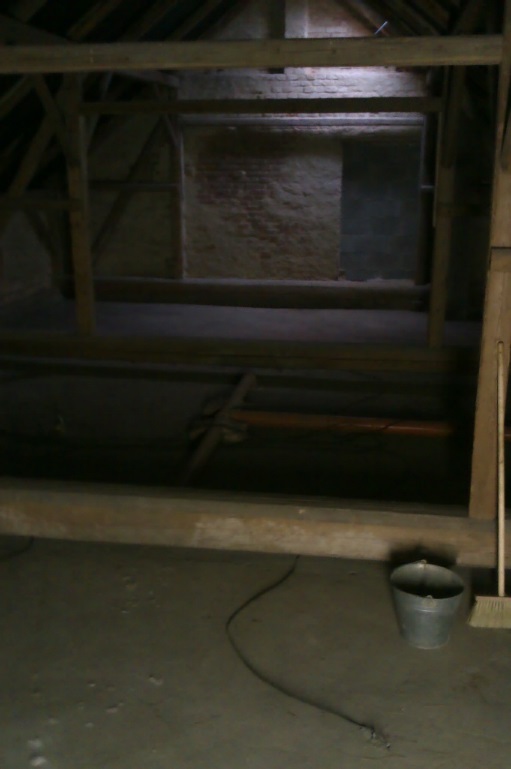 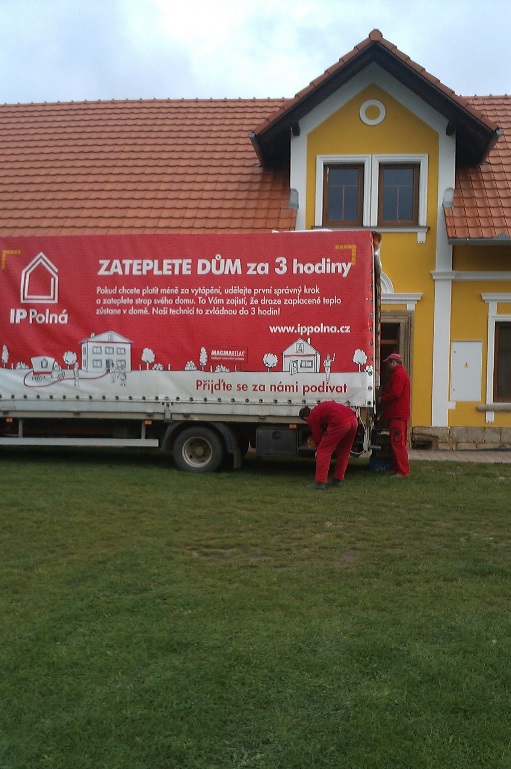 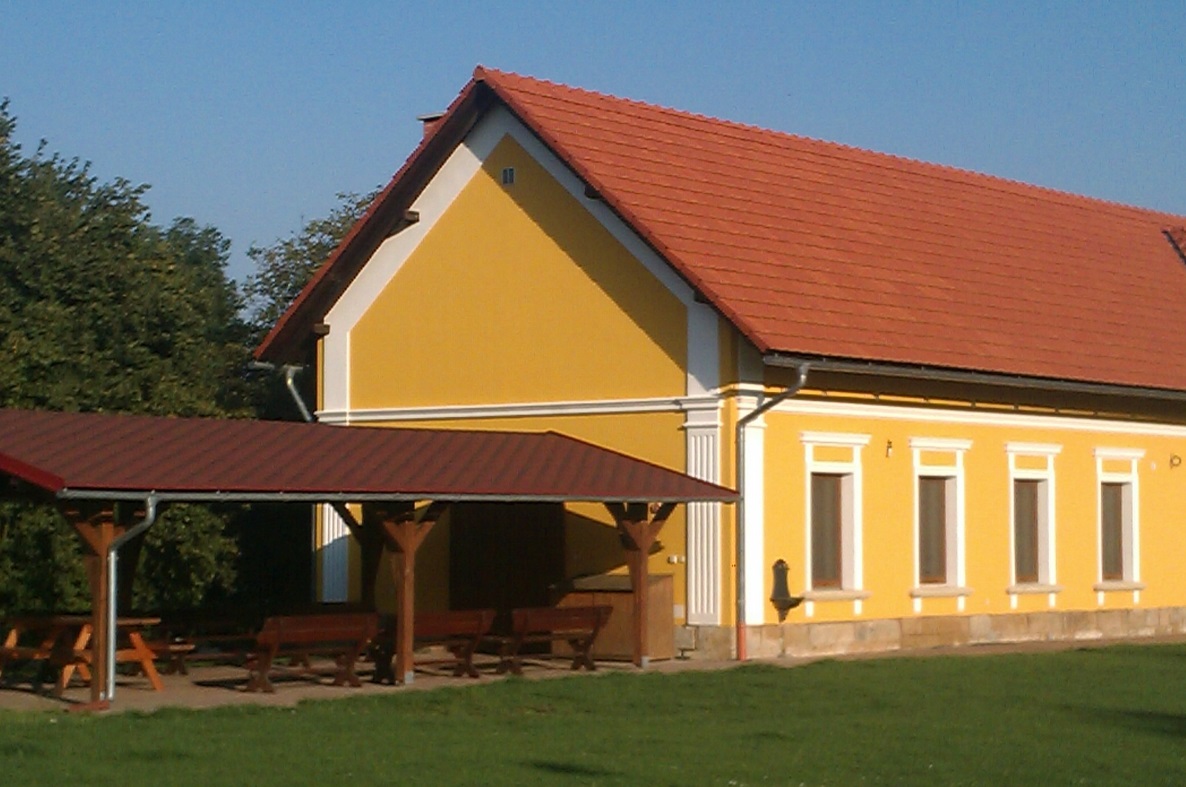 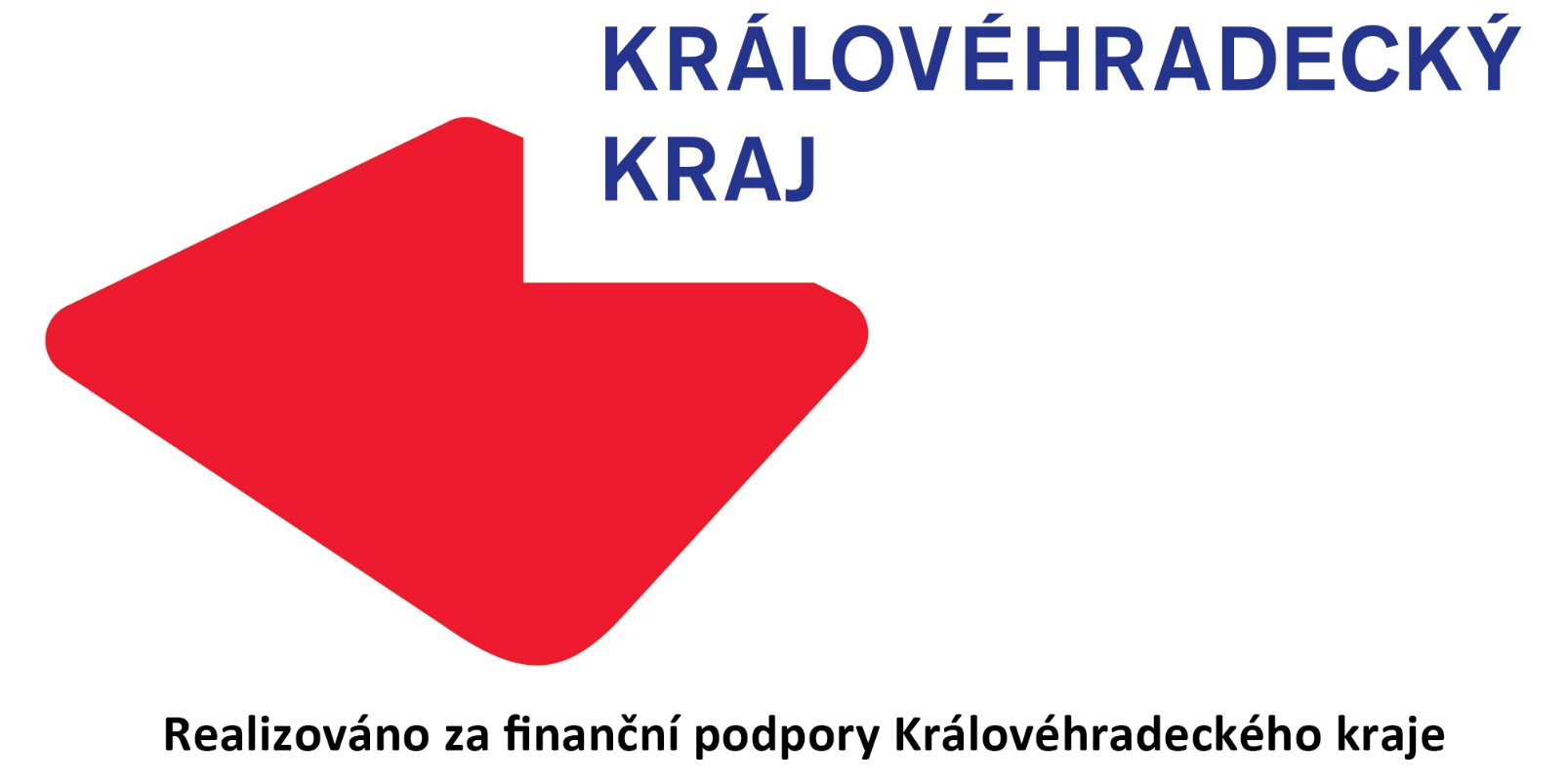 